муниципальное бюджетное общеобразовательное учреждение«Фатневская средняя общеобразовательная школа имени Героя Советского Союза Семёна Матвеевича Сидоркова»Мастер – класс «Воздушный бой»(Акция «Спорт против наркотиков».)Участники соревнований: все уч-ся школы.Цель: пропаганда  здорового  образа  жизни.Задачи: 1. Развивать физическую активность.2. Способствовать сплочённости коллектива.3. Создавать хорошее, весёлое настроение, желание быть здоровыми!Место проведения:  спортзал    Все участники изготавливают и  запускают в высь  воздушную армаду из бумажных самолётиков, таким     образом,  выражая своё отношение к наркотическому злу.Подготовила и провела учитель начальных классов Цуканова Г. Д.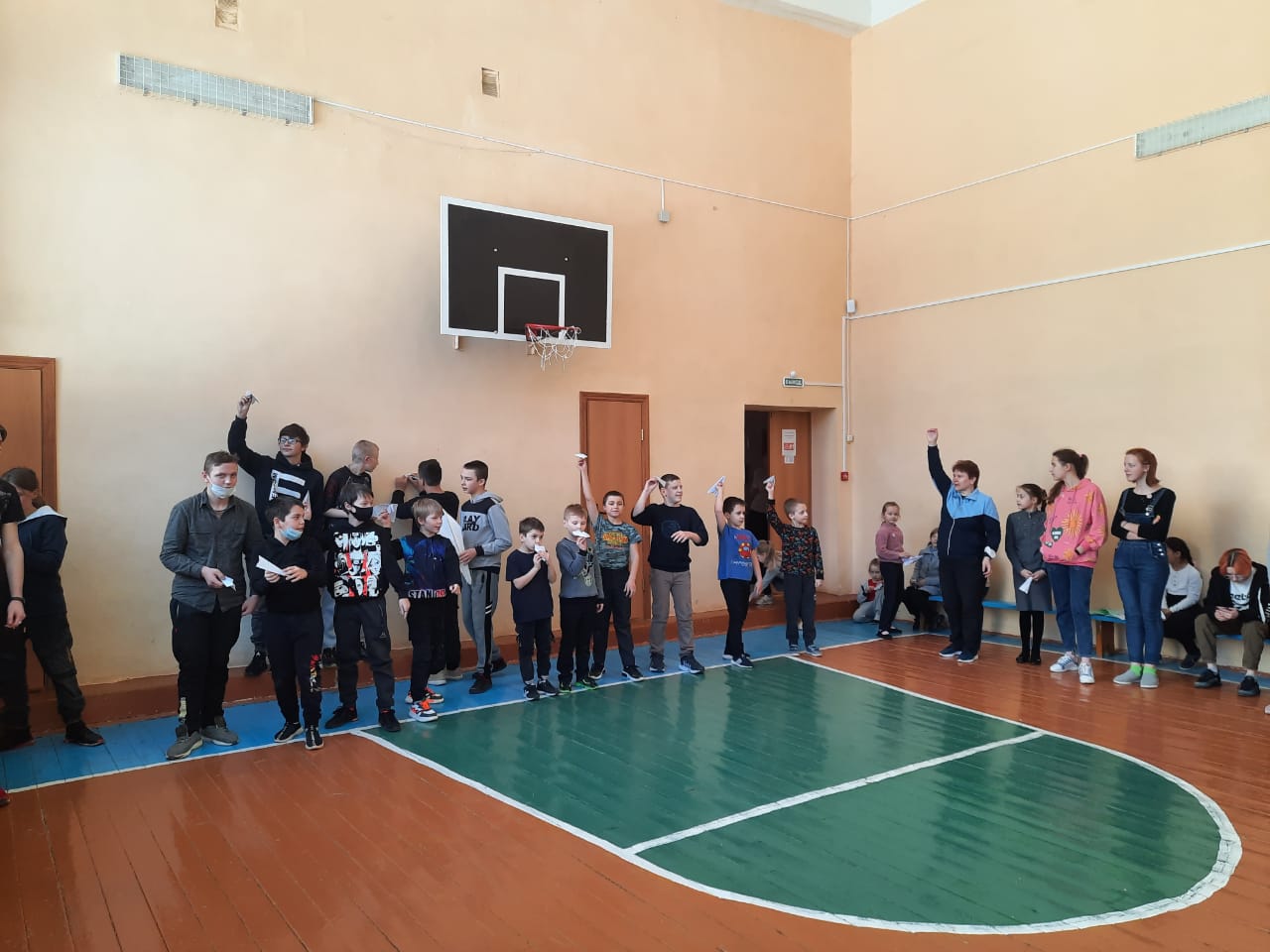 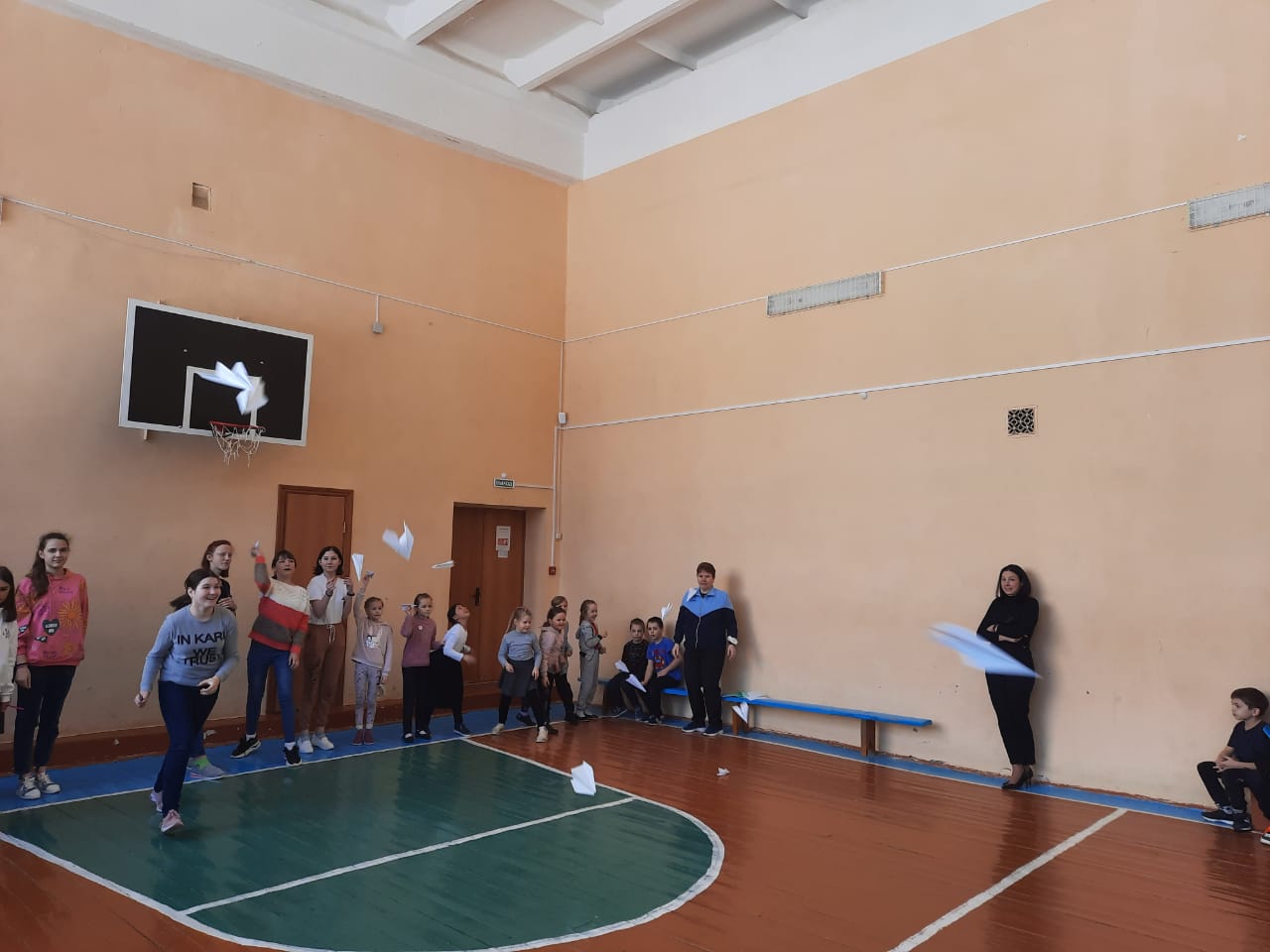 